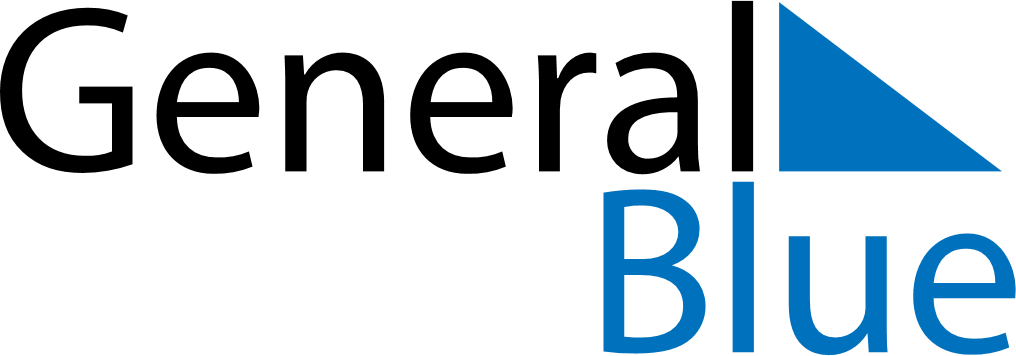 November 2019November 2019November 2019November 2019RussiaRussiaRussiaMondayTuesdayWednesdayThursdayFridaySaturdaySaturdaySunday1223456789910Unity Day1112131415161617181920212223232425262728293030